Pyramids of biomass: FIT TaskWe can measure the amount of biomass at different trophic levels in a food chain. The total biomass of each trophic level is often represented as a modified bar chart called a pyramid of biomass. In a food chain from a healthy ecosystem the biomass at each trophic level must reduce. An example of a food chain is:clover → snail → thrush → sparrow hawksSo in an ecosystem the clover has more biomass than all the snails, which have more biomass than all the thrushes and so on. We say that pyramids of biomass are always perfectly shaped. If this is not the case, then the ecosystem is likely to be unhealthy and in danger.Pyramids of biomass must be drawn with the:bars equally spaced around the midpointbars touchingbar for the producer at the bottomlength of each bar is proportional to the amount of biomass available at each trophic level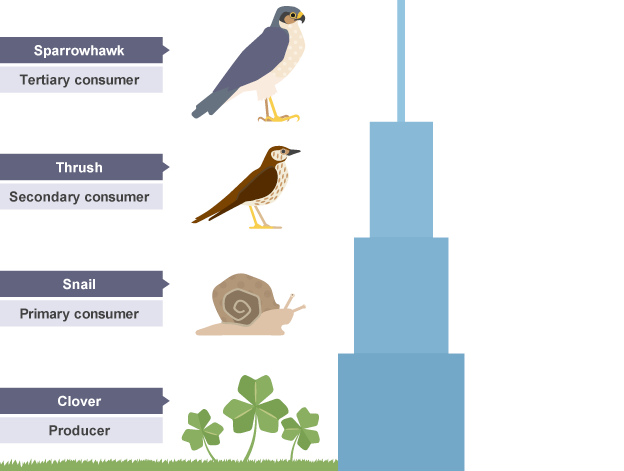 FIT TaskQ1) Revisit the Pyramids of Biomass exam question. Draw the Pyramid of Biomass axis from the question sheet and complete the questions.Q2) Complete the pyramids of biomass questions.Self-assess using purple pen from the mark schemes.Email if any questions/ further support required CSE@tda.educationQ1. Figure 1 shows:•   a food chain for organisms in a river•   the biomass of the organisms at each trophic level.Figure 1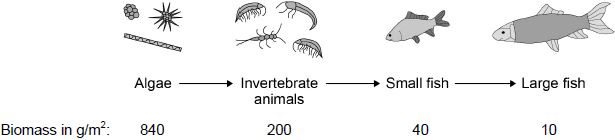 (a)  Draw a pyramid of biomass for the food chain in Figure 1 on Figure 2. You should:•   use a suitable scale•   label the x-axis•   label each trophic level.Figure 2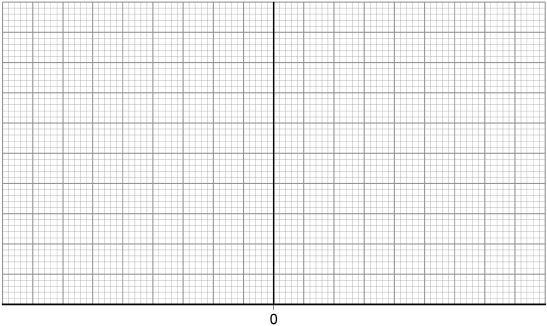 (4)(b)  Calculate the percentage of the biomass lost between the algae and the large fish.Give your answer to 2 significant figures.___________________________________________________________________Percentage loss = __________________(3)(c)  Give one way that biomass is lost between trophic levels.__________________________________________________________(1) (Total 8 marks)Q2More about pyramids of biomassThis diagram shows a pyramid of biomass for the organisms in a pond.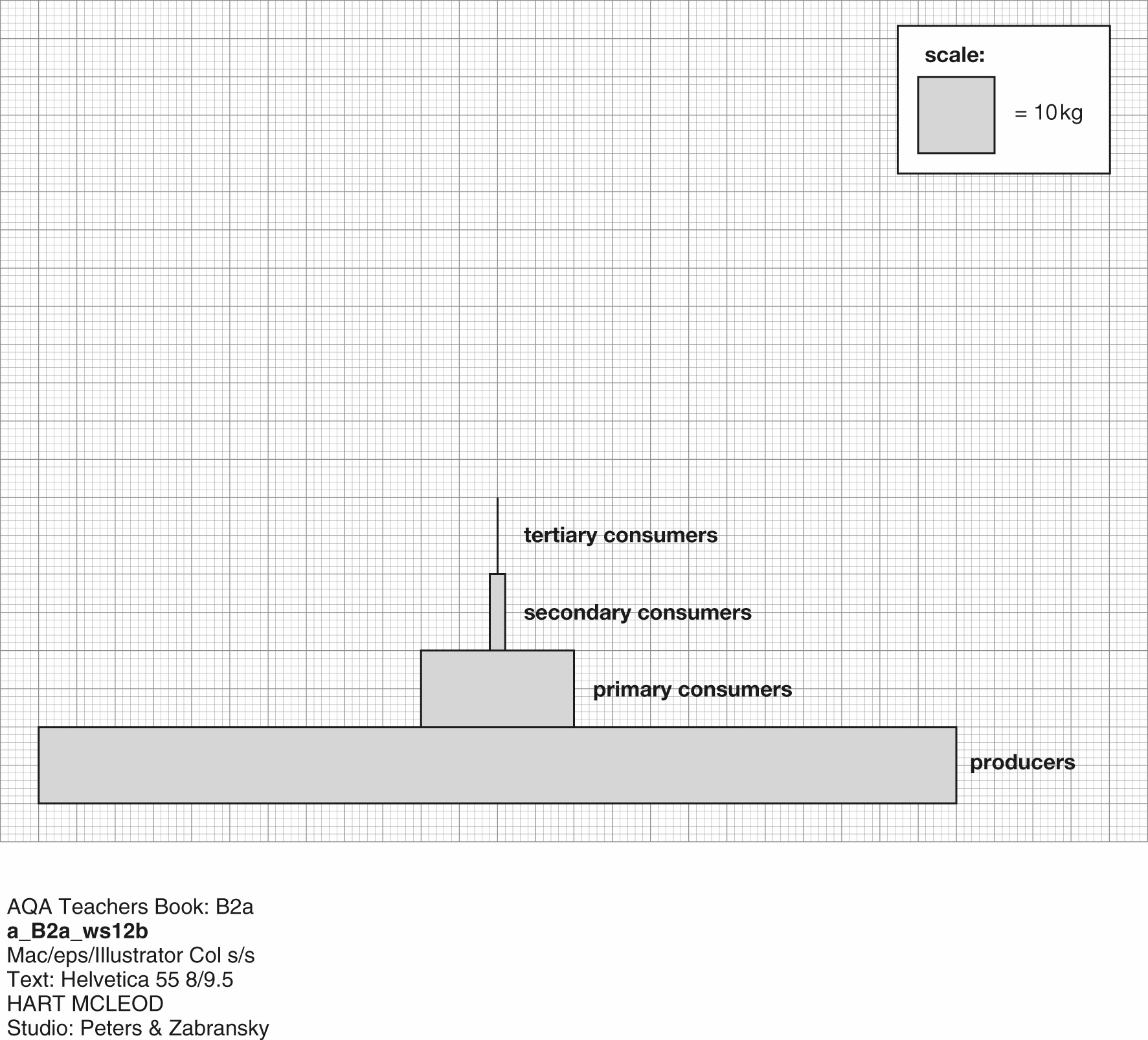 Questions1	Each 1 cm square represents 10 kg of biomass. What is the biomass of the producers in the pond?	_____________________ kg2	What is the biomass of the primary consumers in the pond?	_____________________ kg3	Suggest the names of some organisms in the pond that could be:	Producers			____________________________________________	Primary consumers	____________________________________________	Secondary consumers	____________________________________________	Tertiary consumers	____________________________________________4	Which of the organisms you have named in question 3 are herbivores?____________________________________________________________________________________________________________________________________________________Drawing a pyramid of biomass5This table shows the mass of the populations of different kinds of organisms in a large pond.On the grid below, use the data to construct a pyramid of biomass.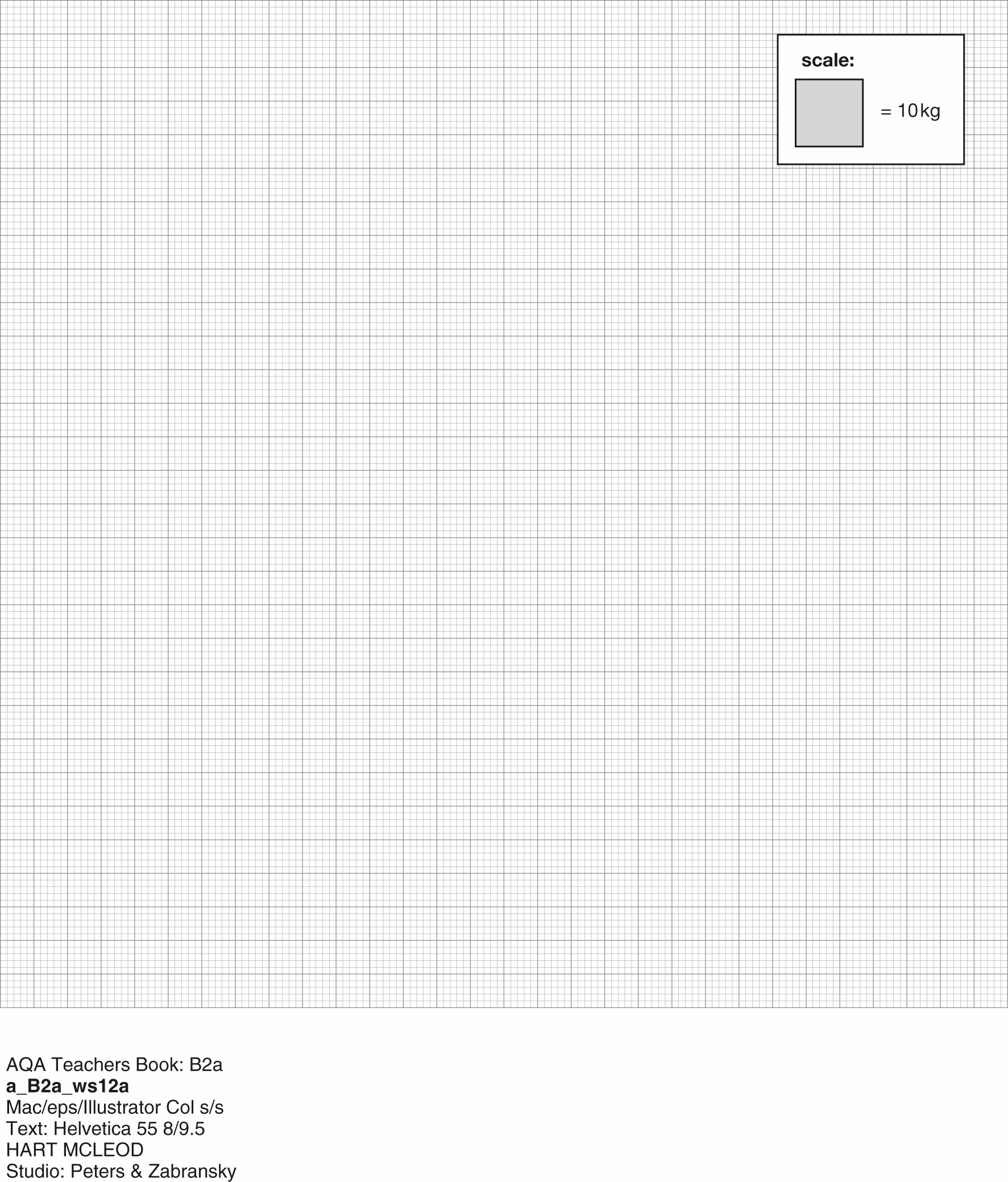 Mark SchemesQ1.(a)  x-axis: scale + labelled, including unitsscale ≥ ½ width of graph paper label: biomass in g/m21bar widths correct± ½-square each sideallow 1 mark if 3 correct2all 4 bars correctly labelledlarge fish + small fish + invertebrate (animals) + algaeor(trophic level) 4 + 3 + 2 + 1ortertiary consumer + secondary consumer + primary consumer + producerignore bar heights1(b)   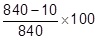 allow equivalent calculation198.809523... / 98.810 / 98.81 / 98.8199allow answer given to two significant figures from an incorrect calculation in step 21an answer of 99 scores 3 marks(c)  inedible parts / exampleallow eaten by other animals or not all organisms eatenoregested / faecesallow not digestedallow excretion / urineignore wasteorrespiration / as CO2ignore energy lossesignore movementQ21	120 kg.2	20 kg.3	Possibilities include:producers; any water plantsprimary consumers; tadpoles, herbivorous fish, pond snailssecondary consumers and tertiary consumers; frogs, water boatmen, dragonfly larvae, water beetles, newtsThe primary consumers are herbivores.5https://www.youtube.com/watch?v=sgh1OWm0oTQ(Free Science Lessons)https://www.bbc.co.uk/bitesize/guides/zs7gw6f/revision/2OrganismsTotal mass / kgProducers240Primary consumers20Secondary consumers2Tertiary consumers0.2